認識高血壓一、何謂高血壓：高血壓是一種普遍長期潛伏體內的慢性病，發病後不易根治，控制不當易發生合併症、殘障甚至死亡；在定義部份指心臟將血液打至全身對血管壁所造成的壓力，包括收縮壓及舒張壓，最少要二次以上不同時間內測得血壓有升高的情形；因此早期發現並給予持續適當的控制與保養為當務之急。    2022年的台灣高血壓指引，建議是以居家血壓(HBPM)作為高血壓診斷、分期與治療目標的標準量測方式，量測方式建議以連續7天居家量測，並遵守"722原則"，即連續"7天"量血壓、早晚"2次"量血壓、每次量測"2次"，每次間隔1分鐘取平均值。居家血壓量測怎麼做呢? “ 722 ”法則：
7：持續量測7天
2：一天兩回， 早、晚各量一回
2：每回量2 次，每次間隔1分鐘。
早上可起床後，如厠完，在吃早餐和吃藥之前測量血壓。晚上可以在就寢前1個小時內測量血壓。722做完，總共會有14個平均值，將此紀錄交給醫師，再由醫師判斷是否為高血壓。2022年新版高血壓定義 *血壓超過130/80mmHg即可診斷為高血壓，血壓需要控制在130/80mmHg以下。*針對心臟衰竭、65歲以上長者，收縮壓的治療目標<130mmHg。*若是為動脈粥樣硬化心血管疾病或心血管高風險病患，可以考量將高壓降到<120mmHg。四、當懷疑有高血壓時：1.多量幾次血壓，於診斷確定後尋找病因，加以處置。2.輕度無併發症之高血壓先用非藥物治療(控制飲食及運動)3-6個月。3.依醫師指示下持續藥物治療，任意停藥可引起反彈性血壓上升，易導致器官的損傷。參考資料劉雪娥總校閱．成人內外科護理 (上冊)第八版三刷．臺北市：華杏，2022.02；902-905。衛生福利部國民健康署．高血壓防治學習手冊http://www.hpa.gov.tw/BHPNet/web/Books/manual_content09.aspx2022 Guidelines of the Taiwan Society of Cardiology and the Taiwan Hypertension Society for the Management of Hypertension - A Report of the Task Force of the Hypertension Committee and the Guideline Committee of the Taiwan Society of Cardiology and the Taiwan Hypertension Society (2022)若您想對以上的內容進一步了解，請洽諮詢電話：05-2756000轉90病房分機9001、9002或飲食問題請洽諮詢轉衛教室分機3311、3313 天主教中華聖母修女會醫療財團法人天主教聖馬爾定醫院  關心您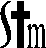 2023年04月修訂收縮壓舒張壓血壓正常值<120 mmHg<80 mmHg高血壓>130 mmHg>80mmHg二、導致原因如下三、產生的併發症如下：遺傳。腦中風。家族史。心臟病。體重過重。尿毒症。抽菸、喝酒過量。眼底出血、視力障礙。缺乏運動。周邊血管阻塞。吃太鹹、膽固醇太高。經常生活在壓力之下。